Verband für interkulturelle Arbeit- VIA -Regionalverband Berlin/Brandenburg e.V.Petersburger Straße 9210247 Berlin 29 00 71 55     29 00 71 54       info@via-in-berlin.dewww.via-in-berlin.de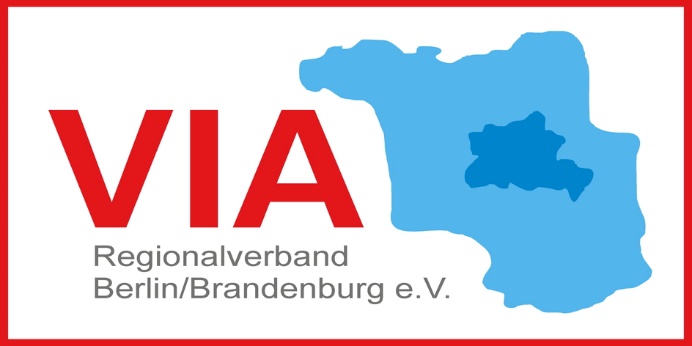 AufnahmeantragHiermit stellen wir den Antrag auf Aufnahme in denVerband für interkulturelle Arbeit- Regionalverband Berlin-Brandenburg  e.V. -als VollmitgliedName:________________________________________________________________Anschrift: ________________________________________________________________________________________________________________________________Telefon: _______________________       Fax: __________________________Mail: __________________________	   http://__________________________Ansprechpartner/in:	________________________________________________________________Ort/Datum:	__________________________Rechtsverbindliche Unterschrift(en): ________________________________________ Stempel:              	            Anlagen: Satzung, Registerauszug, Selbstdarstellung, Begründung des Antrages,  ggf. Freistellungsbescheid Finanzamt